Topical Module: Civic Engagement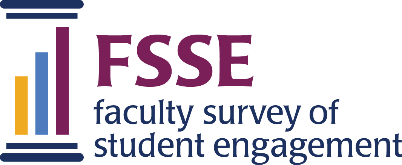 Adapted from a project of the American Association of State Colleges and Universities, this module asks faculty to assess institutional emphasis on conflict resolution skills and examines how often students are encouraged to engage with local/campus and state/national/global issues. The module complements questions on the core FSSE survey about the importance of service-learning, perceptions of student participation in community service or volunteer work, and course emphasis on becoming an informed and active citizen.How much does your institution emphasize the following?Response options: 4 Very much, 3 Quite a bit, 2 Some, 1 Very littlefCIVdiscuss Discussing important social, economic, or political issues with othersfCIVorganize Organizing activities focused on important social, economic, or political issuesfCIVcitizen Being an informed and active participant in campus, local, state, or national issuesfCIVinvolved Being involved in an organization or group focused on important social, economic, or political issuesfCIVvoting Voting in campus, local, state, or national electionsfCIVspeech Encouraging free speech and expressionfCIVpublic Developing a sense of responsibility to the communities that matter to youHow much does your institution emphasize each of the following for undergraduate students? Response options: 4 Very much, 3 Quite a bit, 2 Some, 1 Very littlefCIVdisagreement Helping people work through their disagreements with each otherfCIVconflict Recognize and respond to conflicts that involve bias, discrimination, and prejudicefCIVlead Leading a group in which people from different backgrounds feel welcomed and includedfCIVdialogue Participating in a constructive dialogue with someone who disagrees with themfCIVcontribute Contributing to the well-being of their communityDuring the current school year, whether course-related or not, about how much have you encouraged students you teach or advise to do the following?
Response options: 4 Very often, 3 Often, 2 Sometimes, 1 NeverfCIVinvolvelocal Inform themselves about campus or local issuesfCIVinvolveglobal Inform themselves about state, national, or global issuesfCIVdiscusslocal Discuss campus or local issues with othersfCIVdiscussglobal Discuss state, national, or global issues with othersfCIVraiselocal Raise awareness about campus or local issuesfCIVraiseglobal Raise awareness about state, national, or global issuesfCIVasklocal Ask others to address campus or local issuesfCIVaskglobal Ask others to address state, national, or global issuesfCIVorganizelocal Organize others to work on campus or local issuesfCIVorganizeglobal Organize others to work on state, national, or global issues